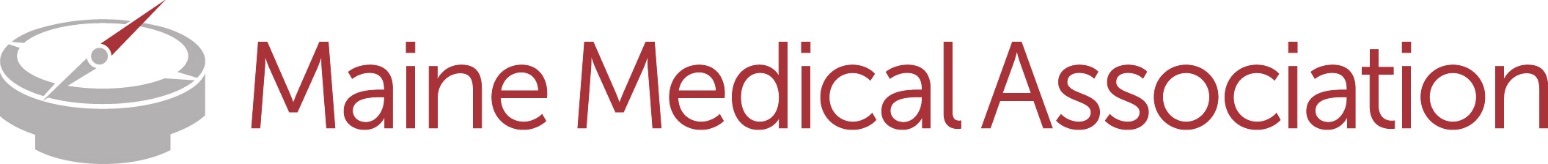 External Peer Review Request FormPlease complete and return to the Director for Peer Review & Quality at dpoulin@mainemed.com or Fax to 207-622-3332.Requestor:  			Date: Primary Contact: 		Phone:  Organization & Address:  Fax: 				Email:  Reason for the review (be as specific as possible) Is the person(s) being reviewed aware of this review?	Yes 		No Specialty:   Is this a Routine/recredentialing review   		Focused review 		Sentinel Event review Requesting an:  Offsite review 		Onsite review The name(s) of the medical professional(s) and their licensure being reviewed: EMR (if applicable):  Yes 	No     if yes, name:  PAC system (if applicable):  Yes 	No Proposed number of charts/records/films for review When would you like the review to be held and/or completed?  How many reviewers do you request?  (i.e. 1,2,3) Signature of authorized individual: _________________________________________________This Request for Review will initiate a confidential peer review proceeding by the Maine Medical Association External Peer Review Program in accordance with the current edition of the Program Policy, Guidelines and Fee Schedule.  The proceeding and its participants, are protected by the peer review provisions of Maine law, particularly 32 M.R.S.A. §§3293 and 3296 and portions of 24 M.R.S.A., Chapter 21, the Maine Health Security Act.NOTE:	1. All actions and decisions made regarding credentialing of the reviewed practitioner(s) are the 	responsibility of the organization requesting the review.	2.  If a team of reviewers and a date has been coordinated by MMA and the requestor       	cancels, a fee of $250.00 may be charged to the requestor’s organization.Date received by MMA’s Director for Peer Review & Quality:  Rev. 8/17/2021